North Caddo Magnet High School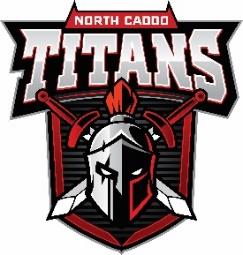 201 Airport Dr. Vivian, LA 71082Dance Guest Clearance FormHOMECOMING:  OCTOBER 8, 2022Deadline to return completed form: SEPTEMBER 30, 2022 (please print all information legibly)North Caddo Student’s Name: ____________________________   Date: ___________________THIS IS TO VERIFY:Name of Guest- _____________________________________________AGE__________________Guest’s Home Address- _____________________________________________________________Home Phone Number- ______________________________________________________________IS ENROLLED AT- ________________________    NOT ENROLLED: ________________Driver’s License #- ___________________________Signature of Guest’s Administration- __________________________________________Phone Number for Verification Purposes- ______________________________________As a guest of North Caddo Magnet High School, you will be expected to abide by the following stipulations:All NCMHS AND CPSB rules apply to guests.Guests are to adhere to the dance dress code of NCMHS – a power point is available.Picture ID and tickets for both host and the guest are to be presented at the door upon arrival or there will be no admittance.  There are no exceptions.Identification and tickets must be produced during the dance if requested by supervising personnel.White-out or any other type of altercations to this form are forbidden, and will invalidate this form.All guests are to enter the dance with the host student.The host student is to buy his/her guest’s ticket when purchasing his/ her ticket.Once you leave the dance, host and/or guest are not allowed to re-enter.No one over the age of 19 is allowed/ no middle school students are allowed.I, ____________________________ (Guest Signature) understand that I must follow all of the stipulations as listed above.I, ____________________________ (NCMHS Student Signature) understand that my guest is expected to abide by all rules as listed above._______________________________                                   __________________________________Signature of NCMHS Student’s Parent                                     Signature of NCMHS Administration The Principal or Principal’s Designee reserve the right to deny or withdraw access from any person who will interfere with the peaceful conduct of school activities.